РЕШЕНИЕВ соответствии с пунктом 2 части 10, частью 11 статьи 40 Федерального закона от 06.10.2003 № 131-ФЗ «Об общих принципах организации местного самоуправления в Российской Федерации», пунктом 2 части 1 статьи 37 Устава Петропавловск-Камчатского городского округа Городская Дума Петропавловск-Камчатского городского округаРЕШИЛА:	считать полномочия депутата Городской Думы Петропавловск-Камчатского городского округа по единому муниципальному избирательному округу Смирнова Сергея Ивановича прекращенными досрочно с 25.08.2021.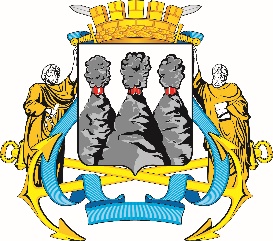 ГОРОДСКАЯ ДУМАПЕТРОПАВЛОВСК-КАМЧАТСКОГО ГОРОДСКОГО ОКРУГАот 25.08.2021 № 1000-р40-я сессияг.Петропавловск-КамчатскийО досрочном прекращении полномочий депутата Городской Думы Петропавловск-Камчатского городского округа по единому муниципальному избирательному округу Смирнова Сергея ИвановичаПредседатель Городской Думы Петропавловск - Камчатского городского округаГ.В. Монахова